29 marca JĘZYK ANGIELSKIPodręcznik strona 72.Zadanie 1 – dzieci łączą obrazki z odpowiednimi wyrazamiplay – bawić się /plej/help – pomagać tidy up – sprzątać /tajdi ap/walk – spacerować /łok/Zadanie 2 – słuchamy nagrania (na pierwszej stronie książki jest link – wchodzimy na stronę docwiczeni.pl a następnie wpisujemy kod: HA14T5 i wybieramy nagranie nr 73), a następnie kolorujemy kropki na właściwe kolory.Zbliża się Wielkanoc, dlatego proponuję także krótki filmik:https://youtu.be/2GBhDPkXsJsOraz dla wielbicieli Świnki PeppyPeppa Pig Full Episodes |Easter Bunny #11 - YouTube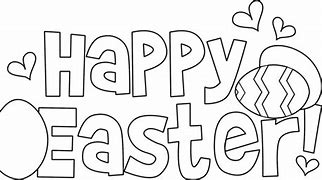 